Приложение к Рабочей программе воспитанияКалендарный план воспитательной работы                                                                                    (уровень начального общего образования)Календарный план воспитательной работы                                                                                    (уровень начального общего образования)Календарный план воспитательной работы                                                                                    (уровень начального общего образования)Календарный план воспитательной работы                                                                                    (уровень начального общего образования)Календарный план воспитательной работы                                                                                    (уровень начального общего образования)Календарный план воспитательной работы                                                                                    (уровень начального общего образования)Календарный план воспитательной работы                                                                                    (уровень начального общего образования)Календарный план воспитательной работы                                                                                    (уровень начального общего образования)Календарный план воспитательной работы                                                                                    (уровень начального общего образования)Календарный план воспитательной работы                                                                                    (уровень начального общего образования)2023 год – Год педагога и наставника                                                                                                 2024 год – Год 300-летия российской науки                                                                              2018-2027 год – Десятилетие детства в РФ2023 год – Год педагога и наставника                                                                                                 2024 год – Год 300-летия российской науки                                                                              2018-2027 год – Десятилетие детства в РФ2023 год – Год педагога и наставника                                                                                                 2024 год – Год 300-летия российской науки                                                                              2018-2027 год – Десятилетие детства в РФ2023 год – Год педагога и наставника                                                                                                 2024 год – Год 300-летия российской науки                                                                              2018-2027 год – Десятилетие детства в РФ2023 год – Год педагога и наставника                                                                                                 2024 год – Год 300-летия российской науки                                                                              2018-2027 год – Десятилетие детства в РФ2023 год – Год педагога и наставника                                                                                                 2024 год – Год 300-летия российской науки                                                                              2018-2027 год – Десятилетие детства в РФ2023 год – Год педагога и наставника                                                                                                 2024 год – Год 300-летия российской науки                                                                              2018-2027 год – Десятилетие детства в РФ2023 год – Год педагога и наставника                                                                                                 2024 год – Год 300-летия российской науки                                                                              2018-2027 год – Десятилетие детства в РФ2023 год – Год педагога и наставника                                                                                                 2024 год – Год 300-летия российской науки                                                                              2018-2027 год – Десятилетие детства в РФ2023 год – Год педагога и наставника                                                                                                 2024 год – Год 300-летия российской науки                                                                              2018-2027 год – Десятилетие детства в РФУрочная деятельностьУрочная деятельностьУрочная деятельностьУрочная деятельностьУрочная деятельностьУрочная деятельностьУрочная деятельностьУрочная деятельностьУрочная деятельностьУрочная деятельностьДела, события, мероприятияДела, события, мероприятияКлассыКлассыКлассыСроки проведенияСроки проведенияОрганизаторы/ ответственныеОрганизаторы/ ответственныеОрганизаторы/ ответственныеИспользование воспитательных возможностей содержания учебного предмета:- включение в урок воспитывающей информации с последующим её обсуждением;- привлечение внимания учеников к нравственным проблемам, связанным с материалом урока;- привлечение внимания учеников к проблемам общества;- еженедельное исполнение Гимна РФ (перед началом первого урока) в соответствии с требованиями законодательства.Использование воспитательных возможностей содержания учебного предмета:- включение в урок воспитывающей информации с последующим её обсуждением;- привлечение внимания учеников к нравственным проблемам, связанным с материалом урока;- привлечение внимания учеников к проблемам общества;- еженедельное исполнение Гимна РФ (перед началом первого урока) в соответствии с требованиями законодательства.1-41-41-4В течение годаВ течение годаУчителя-предметникиУчителя-предметникиУчителя-предметникиВыбор методов, методик, технологий, оказывающих воспитательное воздействие на личностьВыбор методов, методик, технологий, оказывающих воспитательное воздействие на личность1-41-41-4В течение годаВ течение годаУчителя-предметникиУчителя-предметникиУчителя-предметникиПрименение интерактивных форм учебной работыПрименение интерактивных форм учебной работы1-41-41-4В течение годаВ течение годаУчителя-предметникиУчителя-предметникиУчителя-предметникиВключение в урок игровых технологий с целью развития креативного мышления обучающихсяВключение в урок игровых технологий с целью развития креативного мышления обучающихся1-41-41-4В течение годаВ течение годаУчителя-предметникиУчителя-предметникиУчителя-предметникиОрганизация наставничества ученик-ученикОрганизация наставничества ученик-ученик1-41-41-4В течение годаВ течение годаУчителя-предметникиУчителя-предметникиУчителя-предметникиОрганизация исследовательской деятельности воспитательной направленности.Организация исследовательской деятельности воспитательной направленности.1-41-41-4В течение годаВ течение годаУчителя-предметникиУчителя-предметникиУчителя-предметникиВовлечение обучающихся в конкурсы, викторины (Учи.ру, Инфоурок и др)Вовлечение обучающихся в конкурсы, викторины (Учи.ру, Инфоурок и др)1-41-41-4В течение годаВ течение годаУчителя-предметникиУчителя-предметникиУчителя-предметникиШкольные предметные неделиШкольные предметные недели1-41-41-4По плану МОПо плану МОРуководитель МОРуководитель МОРуководитель МОУроки в соответствии с календарём знаменательных дат:Уроки в соответствии с календарём знаменательных дат:Уроки в соответствии с календарём знаменательных дат:Уроки в соответствии с календарём знаменательных дат:Уроки в соответствии с календарём знаменательных дат:Уроки в соответствии с календарём знаменательных дат:Уроки в соответствии с календарём знаменательных дат:Уроки в соответствии с календарём знаменательных дат:Уроки в соответствии с календарём знаменательных дат:Уроки в соответствии с календарём знаменательных дат:95 лет со дня рождения советского дирижёра, композитора Евгения Светланова 95 лет со дня рождения советского дирижёра, композитора Евгения Светланова 1-41-41-406.09.06.09.Учитель музыкиУчитель музыкиУчитель музыкиМеждународный день музыкиМеждународный день музыки1-41-41-401.1001.10Учитель музыкиУчитель музыкиУчитель музыки180 лет со дня рождения Г.И.Успенского180 лет со дня рождения Г.И.Успенского1-41-41-425.1025.10Учитель начальных классовУчитель начальных классовУчитель начальных классов445 лет со дня рождения Дмитрия Пожарского, князя, русского государственного деятеля445 лет со дня рождения Дмитрия Пожарского, князя, русского государственного деятеля1-41-41-401.1101.11Учитель начальных классовУчитель начальных классовУчитель начальных классов205 лет со дня рождения И.С.Тургенева205 лет со дня рождения И.С.Тургенева1-41-41-409.1109.11Учитель начальных классовУчитель начальных классовУчитель начальных классов135 лет со дня рождения А.Н. Туполева, советского авиаконструктора135 лет со дня рождения А.Н. Туполева, советского авиаконструктора1-41-41-410.1110.11Учитель начальных классовУчитель начальных классовУчитель начальных классов110 лет со дня рождения Виктора Драгунского, советского писателя110 лет со дня рождения Виктора Драгунского, советского писателя1-41-41-430.1130.11Учитель начальных классовУчитель начальных классовУчитель начальных классов220 лет со дня рождения Ф.И. Тютчева220 лет со дня рождения Ф.И. Тютчева1-41-41-405.1205.12Учитель начальных классовУчитель начальных классовУчитель начальных классов145 со дня рождения П.П. Бажова145 со дня рождения П.П. Бажова1-41-41-427.1227.12Учитель начальных классовУчитель начальных классовУчитель начальных классов120 лет со дня рождения А.П. Гайдара120 лет со дня рождения А.П. Гайдара1-41-41-422.0122.01Учитель начальных классовУчитель начальных классовУчитель начальных классов100 лет со дня рождения Героя Советского Союза Александра Матвеевича Матросова100 лет со дня рождения Героя Советского Союза Александра Матвеевича Матросова1-41-41-405.0205.02Учитель начальных классовУчитель начальных классовУчитель начальных классов190 лет со дня рождения русского химика Д.И. Менделеева190 лет со дня рождения русского химика Д.И. Менделеева1-41-41-408.0208.02Учитель начальных классовУчитель начальных классовУчитель начальных классовДень памяти А.С. ПушкинаДень памяти А.С. Пушкина1-41-41-410.0210.02Учитель начальных классовУчитель начальных классовУчитель начальных классов90 лет со дня рождения российского композитора Евгения Павловича Крылатова90 лет со дня рождения российского композитора Евгения Павловича Крылатова1-41-41-423.0223.02Учитель музыкиУчитель музыкиУчитель музыки190 лет со дня рождения русского мецената, собирателя живописи Сергея Михайловича Третьякова190 лет со дня рождения русского мецената, собирателя живописи Сергея Михайловича Третьякова1-41-41-403.0303.03Учитель начальных классовУчитель начальных классовУчитель начальных классов90 лет со дня рождения лётчика-космонавта СССР Ю.А. Гагарина90 лет со дня рождения лётчика-космонавта СССР Ю.А. Гагарина1-41-41-409.0309.03Учитель начальных классовУчитель начальных классовУчитель начальных классовМеждународный день памятников и исторических местМеждународный день памятников и исторических мест1-41-41-418.0418.04Учитель начальных классовУчитель начальных классовУчитель начальных классовВсемирный день ЗемлиВсемирный день Земли1-41-41-422.0422.04Учитель начальных классовУчитель начальных классовУчитель начальных классовДень славянской письменности и культурыДень славянской письменности и культуры1-41-41-424.0524.05Учитель начальных классовУчитель начальных классовУчитель начальных классовВнеурочная деятельностьВнеурочная деятельностьВнеурочная деятельностьВнеурочная деятельностьВнеурочная деятельностьВнеурочная деятельностьВнеурочная деятельностьВнеурочная деятельностьВнеурочная деятельностьВнеурочная деятельностьНазвание курса/программы, занятийНазвание курса/программы, занятий Классы Классы КлассыКоличество часовКоличество часовОрганизаторыОрганизаторыОрганизаторыКурсы, занятия патриотической, гражданско-патриотической, военно-патриотической, краеведческой, историко-культурной направленностиКурсы, занятия патриотической, гражданско-патриотической, военно-патриотической, краеведческой, историко-культурной направленностиКурсы, занятия патриотической, гражданско-патриотической, военно-патриотической, краеведческой, историко-культурной направленностиКурсы, занятия патриотической, гражданско-патриотической, военно-патриотической, краеведческой, историко-культурной направленностиКурсы, занятия патриотической, гражданско-патриотической, военно-патриотической, краеведческой, историко-культурной направленностиКурсы, занятия патриотической, гражданско-патриотической, военно-патриотической, краеведческой, историко-культурной направленностиКурсы, занятия патриотической, гражданско-патриотической, военно-патриотической, краеведческой, историко-культурной направленностиКурсы, занятия патриотической, гражданско-патриотической, военно-патриотической, краеведческой, историко-культурной направленностиКурсы, занятия патриотической, гражданско-патриотической, военно-патриотической, краеведческой, историко-культурной направленностиКурсы, занятия патриотической, гражданско-патриотической, военно-патриотической, краеведческой, историко-культурной направленностиРазговоры о важномРазговоры о важном1-41-41-411Руководитель ВДРуководитель ВДРуководитель ВДГерои ВологодчиныГерои Вологодчины1-41-41-40,250,25Руководитель ВДРуководитель ВДРуководитель ВДКурсы, занятия духовно-нравственной направленности по основам духовно-нравственной культуры народов России, духовно-историческому краеведениюКурсы, занятия духовно-нравственной направленности по основам духовно-нравственной культуры народов России, духовно-историческому краеведениюКурсы, занятия духовно-нравственной направленности по основам духовно-нравственной культуры народов России, духовно-историческому краеведениюКурсы, занятия духовно-нравственной направленности по основам духовно-нравственной культуры народов России, духовно-историческому краеведениюКурсы, занятия духовно-нравственной направленности по основам духовно-нравственной культуры народов России, духовно-историческому краеведениюКурсы, занятия духовно-нравственной направленности по основам духовно-нравственной культуры народов России, духовно-историческому краеведениюКурсы, занятия духовно-нравственной направленности по основам духовно-нравственной культуры народов России, духовно-историческому краеведениюКурсы, занятия духовно-нравственной направленности по основам духовно-нравственной культуры народов России, духовно-историческому краеведениюКурсы, занятия духовно-нравственной направленности по основам духовно-нравственной культуры народов России, духовно-историческому краеведениюКурсы, занятия духовно-нравственной направленности по основам духовно-нравственной культуры народов России, духовно-историческому краеведениюРуководитель ВДАзбука истоковАзбука истоков1-41-41-40,50,5Руководитель ВДРуководитель ВДРуководитель ВДКурсы, занятия познавательной, научной, исследовательской, просветительской направленностиКурсы, занятия познавательной, научной, исследовательской, просветительской направленностиКурсы, занятия познавательной, научной, исследовательской, просветительской направленностиКурсы, занятия познавательной, научной, исследовательской, просветительской направленностиКурсы, занятия познавательной, научной, исследовательской, просветительской направленностиКурсы, занятия познавательной, научной, исследовательской, просветительской направленностиКурсы, занятия познавательной, научной, исследовательской, просветительской направленностиКурсы, занятия познавательной, научной, исследовательской, просветительской направленностиКурсы, занятия познавательной, научной, исследовательской, просветительской направленностиКурсы, занятия познавательной, научной, исследовательской, просветительской направленностиУчение с увлечениемУчение с увлечением1-41-41-411Руководитель ВДРуководитель ВДРуководитель ВДСекреты финансовой грамотностиСекреты финансовой грамотности1-41-41-40,50,5Руководитель ВДРуководитель ВДРуководитель ВДОрлята РоссиОрлята Росси1-41-41-411Руководитель ВДРуководитель ВДРуководитель ВДКиноуроки в школах РоссииКиноуроки в школах России1-41-41-40,50,5Руководитель ВДРуководитель ВДРуководитель ВДПроектная деятельностьПроектная деятельность1-41-41-40,50,5Руководитель ВДРуководитель ВДРуководитель ВДАнглийский в ситуациях общенияАнглийский в ситуациях общения2-42-42-40,250,25Руководитель ВДРуководитель ВДРуководитель ВДКурсы, занятия оздоровительной и спортивной направленностиКурсы, занятия оздоровительной и спортивной направленностиКурсы, занятия оздоровительной и спортивной направленностиКурсы, занятия оздоровительной и спортивной направленностиКурсы, занятия оздоровительной и спортивной направленностиКурсы, занятия оздоровительной и спортивной направленностиКурсы, занятия оздоровительной и спортивной направленностиКурсы, занятия оздоровительной и спортивной направленностиКурсы, занятия оздоровительной и спортивной направленностиКурсы, занятия оздоровительной и спортивной направленностиБыстрее,выше,сильнееБыстрее,выше,сильнее1-41-41-4О,25О,25Руководитель ВДРуководитель ВДРуководитель ВДШахматыШахматы1-41-41-411Руководитель ВДРуководитель ВДРуководитель ВДКлассное руководствоКлассное руководствоКлассное руководствоКлассное руководствоКлассное руководствоКлассное руководствоКлассное руководствоКлассное руководствоКлассное руководствоКлассное руководствоДела, события, мероприятияДела, события, мероприятияКлассы,Классы,Классы,Сроки проведенияСроки проведенияОрганизаторы/ ответственныеОрганизаторы/ ответственныеОрганизаторы/ ответственныеВедение документации классным руководителем: личные дела, социальный паспорт, планы работы, журнал инструктажей о ТБ.Ведение документации классным руководителем: личные дела, социальный паспорт, планы работы, журнал инструктажей о ТБ.1-41-41-4В течение годаВ течение годаКлассные руководителиКлассные руководителиКлассные руководителиРабота с классным коллективом, с родителями, учителями – предметниками.Работа с классным коллективом, с родителями, учителями – предметниками.1-41-41-4В течение годаВ течение годаКлассные руководителиКлассные руководителиКлассные руководителиКлассные часы целевой воспитательной тематической направленности. Классные часы целевой воспитательной тематической направленности. 1-41-41-41 раз в неделю по плану1 раз в неделю по плануКлассные руководителиКлассные руководителиКлассные руководителиКлассные часы, посвящённые ПДД, поведению учащихся в общественных местах, антитеррористической защищённостиКлассные часы, посвящённые ПДД, поведению учащихся в общественных местах, антитеррористической защищённости1-41-41-4В течение годаВ течение годаКлассные руководителиКлассные руководителиКлассные руководителиМероприятия класса: игры, праздники, встречи, экскурсии, совместный досуг, социально значимые проекты, акции.Мероприятия класса: игры, праздники, встречи, экскурсии, совместный досуг, социально значимые проекты, акции.1-41-41-4В течение годаВ течение годаКлассные руководителиКлассные руководителиКлассные руководителиВовлечение учащихся в систему внеурочной деятельности и дополнительного образованияВовлечение учащихся в систему внеурочной деятельности и дополнительного образования1-41-41-4сентябрьсентябрьКлассные руководителиКлассные руководителиКлассные руководителиМониторинговые исследования личностного развития учащихсяМониторинговые исследования личностного развития учащихся1-41-41-4Октябрь апрельОктябрь апрельКлассные руководителиКлассные руководителиКлассные руководителиПроведение инструктажей безопасностиПроведение инструктажей безопасности1-41-41-4По плануПо плануКлассные руководителиКлассные руководителиКлассные руководителиУчастие класса в Рейтинг-конкурсе «Класс года"Участие класса в Рейтинг-конкурсе «Класс года"1-41-41-4В течение годаВ течение годаКлассные руководителиКлассные руководителиКлассные руководителиДень знанийДень знаний1-41-41-401.0901.09Классные руководителиКлассные руководителиКлассные руководителиЕдиный классный час, посвященный Дню солидарности в борьбе с терроризмом.Единый классный час, посвященный Дню солидарности в борьбе с терроризмом.1-41-41-403.0903.09Классные руководителиКлассные руководителиКлассные руководителиПрактическое занятие «Твоя безопасность» ко Дню гражданской обороны МЧС РоссииПрактическое занятие «Твоя безопасность» ко Дню гражданской обороны МЧС России1-41-41-404.0904.09Классные руководителиКлассные руководителиКлассные руководителиМеждународный день распространения грамотности:    Просмотр мультфильма «В стране невыученных уроков» с последующим обсуждением (1-2 классы) Брейн-ринг «Грамотеи» (3-4 классах)Международный день распространения грамотности:    Просмотр мультфильма «В стране невыученных уроков» с последующим обсуждением (1-2 классы) Брейн-ринг «Грамотеи» (3-4 классах)1-41-41-408.0908.09Классные руководителиКлассные руководителиКлассные руководителиЧас общения: мои права и обязанности, поступки и ответственность. Кодекс классаЧас общения: мои права и обязанности, поступки и ответственность. Кодекс класса1-41-41-42 неделя сентября2 неделя сентябряКлассные руководителиКлассные руководителиКлассные руководителиВсероссийский урок «Экология и энергосбережение» #ВместеЯрчеВсероссийский урок «Экология и энергосбережение» #ВместеЯрче1-41-41-401.10-10.1001.10-10.10Классные руководителиКлассные руководителиКлассные руководителиМеждународный день памяти жертв фашизмаМеждународный день памяти жертв фашизма1-41-41-410.09.10.09.Классные руководителиКлассные руководителиКлассные руководителиМеждународный день толерантности: Неделя толерантности (День улыбок, День друзей, День комплиментов, День внимания, День самообладания)Международный день толерантности: Неделя толерантности (День улыбок, День друзей, День комплиментов, День внимания, День самообладания)1-41-41-416.11- 23.1116.11- 23.11Классные руководителиКлассные руководителиКлассные руководителиДень народного единства: классный час «В единстве наша сила»День народного единства: классный час «В единстве наша сила»1-41-41-404.1104.11Классные руководителиКлассные руководителиКлассные руководителиУрок мужества «Герои нашего времени», посвящённый Дню памяти погибших при исполнении служебных обязанностей сотрудников органов внутренних дел РоссииУрок мужества «Герои нашего времени», посвящённый Дню памяти погибших при исполнении служебных обязанностей сотрудников органов внутренних дел России1-41-41-408.1108.11Классные руководителиКлассные руководителиКлассные руководителиДень матери в России: классный час и изготовление открыток к праздникуДень матери в России: классный час и изготовление открыток к празднику1-41-41-428.1128.11Классные руководителиКлассные руководителиКлассные руководители30 лет со Дня утверждения государственного герба Российской Федерации:                                                 - патриотический  час «История герба России»                                          - акция «Передай герб»30 лет со Дня утверждения государственного герба Российской Федерации:                                                 - патриотический  час «История герба России»                                          - акция «Передай герб»1-41-41-430.1130.11Классные руководителиКлассные руководителиКлассные руководителиУрок мужества «Героями не рождаются, героями становятся» ко Дню героев Отечества. Встреча с участниками СВОУрок мужества «Героями не рождаются, героями становятся» ко Дню героев Отечества. Встреча с участниками СВО1-41-41-409.1209.12Классные руководителиКлассные руководителиКлассные руководителиДень Конституции РФ. Классный час «Государственные символы – история России».                           День Конституции РФ. Классный час «Государственные символы – история России».                           1-41-41-412.1212.12Классные руководителиКлассные руководителиКлассные руководителиВсероссийский Единый урок по безопасному ИнтернетуВсероссийский Единый урок по безопасному Интернету1-41-41-424.0124.01Классные руководителиКлассные руководителиКлассные руководителиУрок мужества: 80 лет со Дня полного снятия блокады Ленинграда (1944 год).  Международный день памяти жертв Холокоста                Урок мужества: 80 лет со Дня полного снятия блокады Ленинграда (1944 год).  Международный день памяти жертв Холокоста                1-41-41-427.0127.01Классные руководителиКлассные руководителиКлассные руководителиКлассный час «Юным героям Сталинградской битвы посвящается…»                                   Классный час «Юным героям Сталинградской битвы посвящается…»                                   1-41-41-402.0202.02Классные руководителиКлассные руководителиКлассные руководителиДень российской науки: классный часДень российской науки: классный час1-41-41-408.0208.02Классные руководителиКлассные руководителиКлассные руководителиЧас мужества: День памяти о россиянах, исполнявших служебный долг за пределами Отечества.Час мужества: День памяти о россиянах, исполнявших служебный долг за пределами Отечества.1-41-41-415.0215.02Классные руководителиКлассные руководителиКлассные руководителиЕдиный классный час День   защитника Отечества                 Единый классный час День   защитника Отечества                 23.0223.02Классные руководителиКлассные руководителиКлассные руководителиЕдиный классный час: 10 лет со дня   воссоединения Крыма и РоссииЕдиный классный час: 10 лет со дня   воссоединения Крыма и России1-41-41-418.0318.03Классные руководителиКлассные руководителиКлассные руководителиДень космонавтики. Гагаринский урок «Космос – это мы». 65 лет со дня запуска СССР первого искусственного спутника Земли День космонавтики. Гагаринский урок «Космос – это мы». 65 лет со дня запуска СССР первого искусственного спутника Земли 1-41-41-412.0412.04Классные руководителиКлассные руководителиКлассные руководителиДень памяти о геноциде советского народа нацистами и их пособниками в годы Великой Отечественной войны.День памяти о геноциде советского народа нацистами и их пособниками в годы Великой Отечественной войны.1-41-41-419.0419.04Классные руководителиКлассные руководителиКлассные руководителиМеждународный день борьбы за права инвалидов. Классный час «Мы разные, но мы равны»Международный день борьбы за права инвалидов. Классный час «Мы разные, но мы равны»1-41-41-405.0505.05Классные руководителиКлассные руководителиКлассные руководителиДень славянской письменности День славянской письменности 1-41-41-424.0524.05Согласно индивидуальным планам работы классных руководителей.Согласно индивидуальным планам работы классных руководителей.Согласно индивидуальным планам работы классных руководителей.Согласно индивидуальным планам работы классных руководителей.Согласно индивидуальным планам работы классных руководителей.Согласно индивидуальным планам работы классных руководителей.Согласно индивидуальным планам работы классных руководителей.Согласно индивидуальным планам работы классных руководителей.Согласно индивидуальным планам работы классных руководителей.Согласно индивидуальным планам работы классных руководителей.                                                                 Основные школьные дела                                                                 Основные школьные дела                                                                 Основные школьные дела                                                                 Основные школьные дела                                                                 Основные школьные дела                                                                 Основные школьные дела                                                                 Основные школьные дела                                                                 Основные школьные дела                                                                 Основные школьные дела                                                                 Основные школьные делаДела, события, мероприятияДела, события, мероприятияДела, события, мероприятияКлассыКлассыСроки проведенияСроки проведенияСроки проведенияОрганизаторы/ ответственныеОрганизаторы/ ответственныеДень Знаний. Общешкольная линейка. Всероссийский открытый урокДень Знаний. Общешкольная линейка. Всероссийский открытый урокДень Знаний. Общешкольная линейка. Всероссийский открытый урок1-41-401.0901.0901.09ДиректорКлассные руководителиДиректорКлассные руководителиТоржественная церемония поднятия/спуска Государственного флага и исполнение гимна РФ (по графику)Торжественная церемония поднятия/спуска Государственного флага и исполнение гимна РФ (по графику)Торжественная церемония поднятия/спуска Государственного флага и исполнение гимна РФ (по графику)1-41-4В течение годаВ течение годаВ течение годаЗам. директора по ВР Классные руководителиЗам. директора по ВР Классные руководителиКТД: Кросс нацииКТД: Кросс нацииКТД: Кросс нации1-41-4По согласованиюПо согласованиюПо согласованиюКлассные руководители         Учителя физической культурыКлассные руководители         Учителя физической культурыОбщешкольная акция, посвящённая   Дню солидарности в борьбе с терроризмом.                                Акция «Капля жизни».Общешкольная акция, посвящённая   Дню солидарности в борьбе с терроризмом.                                Акция «Капля жизни».Общешкольная акция, посвящённая   Дню солидарности в борьбе с терроризмом.                                Акция «Капля жизни».1-41-403.0903.0903.09Классные руководителиКлассные руководителиАкция «Юный пешеход»Акция «Юный пешеход»Акция «Юный пешеход»1-41-4сентябрьсентябрьсентябрьКлассный руководитель, отряд ЮИДДКлассный руководитель, отряд ЮИДДПосвящение в первоклассникиПосвящение в первоклассникиПосвящение в первоклассники114 неделя сентября4 неделя сентября4 неделя сентябряКлассные руководителиКлассные руководителиУчастие в благотворительной акции «Марафон добрых дел»Участие в благотворительной акции «Марафон добрых дел»Участие в благотворительной акции «Марафон добрых дел»1-41-422.0922.0922.09Классные руководителиКлассные руководителиВсемирный день таблицы умножения (Математические перемены)Всемирный день таблицы умножения (Математические перемены)Всемирный день таблицы умножения (Математические перемены)3-43-403.1003.1003.10Классные руководителиКлассные руководителиАкция-онлайн «Скажи СПАСИБО своему педагогу, наставнику»Конкурс Открытка любимому педагогу (в рамках Года педагога и наставника)Акция-онлайн «Скажи СПАСИБО своему педагогу, наставнику»Конкурс Открытка любимому педагогу (в рамках Года педагога и наставника)Акция-онлайн «Скажи СПАСИБО своему педагогу, наставнику»Конкурс Открытка любимому педагогу (в рамках Года педагога и наставника)1-41-405.10-06.1005.10-06.1005.10-06.10Классные руководители Советник по воспитаниюКлассные руководители Советник по воспитаниюКТД: День Учителя. Участие в праздничном концерте «Учитель, перед именем твоим…»(в рамках Года педагога и наставника)КТД: День Учителя. Участие в праздничном концерте «Учитель, перед именем твоим…»(в рамках Года педагога и наставника)КТД: День Учителя. Участие в праздничном концерте «Учитель, перед именем твоим…»(в рамках Года педагога и наставника)1-41-404.1004.1004.10Зам. директора по ВР Классные руководителиЗам. директора по ВР Классные руководителиАкция «Школьный двор»Акция «Школьный двор»Акция «Школьный двор»3-43-4октябрьоктябрьоктябрьКлассные руководители Руководитель ВДКлассные руководители Руководитель ВДИнформационная  программа по ПДД «Правила дорожные знать каждому положено»Информационная  программа по ПДД «Правила дорожные знать каждому положено»Информационная  программа по ПДД «Правила дорожные знать каждому положено»3-43-4октябрьоктябрьоктябрьКлассные руководителиКлассные руководителиАкция ко Дню отца: «Наше дело с папой» (#Готовимспапой, #Поёмспапой, #Мастеримспапой, #Спортспапой и т.д)Акция ко Дню отца: «Наше дело с папой» (#Готовимспапой, #Поёмспапой, #Мастеримспапой, #Спортспапой и т.д)Акция ко Дню отца: «Наше дело с папой» (#Готовимспапой, #Поёмспапой, #Мастеримспапой, #Спортспапой и т.д)1-41-415.1015.1015.10Классные руководителиКлассные руководителиПраздник Белых журавлей (праздник поэзии в память о павших на полях сражений во всех войнах)Праздник Белых журавлей (праздник поэзии в память о павших на полях сражений во всех войнах)Праздник Белых журавлей (праздник поэзии в память о павших на полях сражений во всех войнах)1-41-422.1022.1022.10Классные руководителиКлассные руководителиМероприятия, посвящённые Международному дню школьных библиотек:                                 викторина «Путешествие по сказкам» (1-2 классы)                                        «Подари книге закладку» (1-4 классы)                                       «Экскурсия в библиотеку» (1-4 клМероприятия, посвящённые Международному дню школьных библиотек:                                 викторина «Путешествие по сказкам» (1-2 классы)                                        «Подари книге закладку» (1-4 классы)                                       «Экскурсия в библиотеку» (1-4 клМероприятия, посвящённые Международному дню школьных библиотек:                                 викторина «Путешествие по сказкам» (1-2 классы)                                        «Подари книге закладку» (1-4 классы)                                       «Экскурсия в библиотеку» (1-4 кл1-41-423.10.23.10.23.10.Учитель-библиотекарь    Классные руководителиУчитель-библиотекарь    Классные руководителиКонкурс рисунков «В единстве наша сила» (ко Дню народного единства»)Конкурс рисунков «В единстве наша сила» (ко Дню народного единства»)Конкурс рисунков «В единстве наша сила» (ко Дню народного единства»)1-41-404.1104.1104.11Советник по ВР Классные руководителиСоветник по ВР Классные руководителиКТД: Синичкин день: экологический праздник, акция КТД: Синичкин день: экологический праздник, акция КТД: Синичкин день: экологический праздник, акция 1-41-412.1112.1112.11Классные руководителиРуководитель ВДКлассные руководителиРуководитель ВДВыставка рисунков «С любовью к маме»Выставка рисунков «С любовью к маме»Выставка рисунков «С любовью к маме»1-41-425-30.1125-30.1125-30.11Классные руководителиКлассные руководителиДень воинской славы России: Годовщина Битвы под Москвой: информационный часДень воинской славы России: Годовщина Битвы под Москвой: информационный часДень воинской славы России: Годовщина Битвы под Москвой: информационный час1-41-403.1205.1203.1205.1203.1205.12Классные руководителиКлассные руководителиИгровое мероприятие «Клуб добрых сердец» (3-4 класс) Игровая программа «Пусть в жизни будет только радость» (1-2 )               в рамках Международного дня инвалидаИгровое мероприятие «Клуб добрых сердец» (3-4 класс) Игровая программа «Пусть в жизни будет только радость» (1-2 )               в рамках Международного дня инвалидаИгровое мероприятие «Клуб добрых сердец» (3-4 класс) Игровая программа «Пусть в жизни будет только радость» (1-2 )               в рамках Международного дня инвалида1-41-403.1203.1203.12Руководитель волонтёрского отряда Классные руководителиРуководитель волонтёрского отряда Классные руководителиАкция «Добротой измерь себя» ко Дню добровольца (волонтёра) РоссииАкция «Добротой измерь себя» ко Дню добровольца (волонтёра) РоссииАкция «Добротой измерь себя» ко Дню добровольца (волонтёра) России1-41-405.1205.1205.12Классные руководителиКлассные руководителиДень героев Отечества: адресное поздравление ГероямДень героев Отечества: адресное поздравление ГероямДень героев Отечества: адресное поздравление Героям1-41-409.1209.1209.12Классные руководителиКлассные руководителиКонкурс рисунка «Я и Конституция моей страны»Конкурс рисунка «Я и Конституция моей страны»Конкурс рисунка «Я и Конституция моей страны»1-41-412.1212.1212.12Классные руководителиКлассные руководителиКТД «Здравствуй, Новый год»КТД «Здравствуй, Новый год»КТД «Здравствуй, Новый год»1-41-44 неделя декабря4 неделя декабря4 неделя декабряКлассные руководителиКлассные руководителиВсероссийский открытый онлайн-урок к 80 лет со Дня полного снятия блокады Ленинграда (1944 год).                             Всероссийский открытый онлайн-урок к 80 лет со Дня полного снятия блокады Ленинграда (1944 год).                             Всероссийский открытый онлайн-урок к 80 лет со Дня полного снятия блокады Ленинграда (1944 год).                             1-41-425-27.0125-27.0125-27.01Классные руководителиКлассные руководителиОткрытие Года 300- летия Российской науки Единый классный часОткрытие Года 300- летия Российской науки Единый классный часОткрытие Года 300- летия Российской науки Единый классный час1-41-4Январь 2024Январь 2024Январь 2024Классные часыКлассные часыАкция «Блокадный хлеб» ко Дню полного освобождения Ленинграда от фашистской блокады               Акция «Блокадный хлеб» ко Дню полного освобождения Ленинграда от фашистской блокады               Акция «Блокадный хлеб» ко Дню полного освобождения Ленинграда от фашистской блокады               1-41-427.0127.0127.01Совет школыСовет школыВсероссийская акция: мастер класс «Блокадные светлячки»Всероссийская акция: мастер класс «Блокадные светлячки»Всероссийская акция: мастер класс «Блокадные светлячки»1-41-427.0127.0127.01Совет школыСовет школыМузейный урок «Мы помним тебя, Сталинград!»Музейный урок «Мы помним тебя, Сталинград!»Музейный урок «Мы помним тебя, Сталинград!»3-43-402.0202.0202.02Учитель истории                 Классные руководителиУчитель истории                 Классные руководителиФотоконкурс «Россия – Родина моя»Фотоконкурс «Россия – Родина моя»Фотоконкурс «Россия – Родина моя»1-41-408.0208.0208.02Классные руководителиКлассные руководителиКонкурс стихов «Мой язык - мой народ» к Международному дню родного языкаКонкурс стихов «Мой язык - мой народ» к Международному дню родного языкаКонкурс стихов «Мой язык - мой народ» к Международному дню родного языка1-41-417.0217.0217.02Классные руководителиКлассные руководителиСпортивные соревнования «Юные защитники Отечества», посвящённые Дню защитника ОтечестваСпортивные соревнования «Юные защитники Отечества», посвящённые Дню защитника ОтечестваСпортивные соревнования «Юные защитники Отечества», посвящённые Дню защитника Отечества1-21-222.0222.0222.02Классные руководители               Учителя физической подготовкиКлассные руководители               Учителя физической подготовкиАкция «О защитниках» с размещением в соцсетях публикации с фотографиями родных и близких – защитников Отечества» #ОзащитникахАкция «О защитниках» с размещением в соцсетях публикации с фотографиями родных и близких – защитников Отечества» #ОзащитникахАкция «О защитниках» с размещением в соцсетях публикации с фотографиями родных и близких – защитников Отечества» #Озащитниках1-41-423.0223.0223.02Классные руководителиКлассные руководителиУчастие в праздничном концерте, посвящённом Международному дню 8 МартаУчастие в праздничном концерте, посвящённом Международному дню 8 МартаУчастие в праздничном концерте, посвящённом Международному дню 8 Марта1-41-407.0307.0307.03Совет школыСовет школыУчастие в акции #Вам Любимые (Международный женский день 8 Марта)Участие в акции #Вам Любимые (Международный женский день 8 Марта)Участие в акции #Вам Любимые (Международный женский день 8 Марта)1-41-408.0308.0308.03Классные руководители               Классные руководители               Акция «Живительная сила воды» в рамках Всемирного дня водных ресурсов Акция «Живительная сила воды» в рамках Всемирного дня водных ресурсов Акция «Живительная сила воды» в рамках Всемирного дня водных ресурсов 1-41-422.0322.0322.03Классные руководители           Классные руководители           Участие во Всероссийской неделе детской и юношеской книги.          Игра-викторина «По страницам любимых книг», «Путешествие в страну ЧИТАЙкаУчастие во Всероссийской неделе детской и юношеской книги.          Игра-викторина «По страницам любимых книг», «Путешествие в страну ЧИТАЙкаУчастие во Всероссийской неделе детской и юношеской книги.          Игра-викторина «По страницам любимых книг», «Путешествие в страну ЧИТАЙка1-41-425.03-29.0325.03-29.0325.03-29.03Учитель-библиотекарь, классные руководителиУчитель-библиотекарь, классные руководителиНа театральных подмостках. Конкурс постановочных театральных миниатюр ко Дню театраНа театральных подмостках. Конкурс постановочных театральных миниатюр ко Дню театраНа театральных подмостках. Конкурс постановочных театральных миниатюр ко Дню театра1-41-427.0327.0327.03Классные руководители              Руководитель школьного театраКлассные руководители              Руководитель школьного театраДень открытых дверей (участие в общешкольных мероприятиях по утверждённому плану)День открытых дверей (участие в общешкольных мероприятиях по утверждённому плану)День открытых дверей (участие в общешкольных мероприятиях по утверждённому плану)1-41-428.0328.0328.03Классные руководители               Совет школыКлассные руководители               Совет школыОбщешкольная акция «Школьный двор» Общешкольная акция «Школьный двор» Общешкольная акция «Школьный двор» 1-41-4апрельапрельапрельКлассные руководительКлассные руководительАкция #Космические перемены, посвящённая Дню космонавтикиАкция #Космические перемены, посвящённая Дню космонавтикиАкция #Космические перемены, посвящённая Дню космонавтики1-41-412.0412.0412.04Классные руководителиКлассные руководителиКонкурс рисунка «Земля – наш дом!», посвящённый Всемирному Дню ЗемлиКонкурс рисунка «Земля – наш дом!», посвящённый Всемирному Дню ЗемлиКонкурс рисунка «Земля – наш дом!», посвящённый Всемирному Дню Земли1-41-422.0422.0422.04Классные руководителиКлассные руководителиФлешмоб, посвящённый празднику Весны и Труда                 Акция -онлайн «Славим труд и человека труда!»Флешмоб, посвящённый празднику Весны и Труда                 Акция -онлайн «Славим труд и человека труда!»Флешмоб, посвящённый празднику Весны и Труда                 Акция -онлайн «Славим труд и человека труда!»3-41-43-41-429.0429.0429.04Классные руководителиКлассные руководителиАкции онлайн: #Окна Победы, #Песни Победы #Георгиевская ленточкаБессмертный полкАкции онлайн: #Окна Победы, #Песни Победы #Георгиевская ленточкаБессмертный полкАкции онлайн: #Окна Победы, #Песни Победы #Георгиевская ленточкаБессмертный полк1-41-404-10.0504-10.0504-10.05Классные руководителиКлассные руководителиВыставка рисунков «Мы – славяне!», посвящённая Дню славянской письменности и культурыВыставка рисунков «Мы – славяне!», посвящённая Дню славянской письменности и культурыВыставка рисунков «Мы – славяне!», посвящённая Дню славянской письменности и культуры1-41-423-30.0523-30.0523-30.05Советник, классные руководители Советник, классные руководители Квест, посвящённый Дню РоссииКвест, посвящённый Дню РоссииКвест, посвящённый Дню России1-41-412.0612.0612.06Руководители ВДРуководители ВДАкции: #Окна России #Флаги РоссииАкции: #Окна России #Флаги РоссииАкции: #Окна России #Флаги России1-41-409.06-12.0609.06-12.0609.06-12.06Руководители ВДРуководители ВДМеждународная акция «Свеча памяти», посвящённая Дню памяти и скорбиМеждународная акция «Свеча памяти», посвящённая Дню памяти и скорбиМеждународная акция «Свеча памяти», посвящённая Дню памяти и скорби1-41-422.0622.0622.06Руководители ВДРуководители ВДФлешмоб ко Дню семьи, любви и верности (размещение семейного селфи с # в сообществе школы в ВКФлешмоб ко Дню семьи, любви и верности (размещение семейного селфи с # в сообществе школы в ВКФлешмоб ко Дню семьи, любви и верности (размещение семейного селфи с # в сообществе школы в ВК1-41-408.0708.0708.07Руководители ВДРуководители ВДВнешкольные мероприятияВнешкольные мероприятияВнешкольные мероприятияВнешкольные мероприятияВнешкольные мероприятияВнешкольные мероприятияВнешкольные мероприятияВнешкольные мероприятияВнешкольные мероприятияВнешкольные мероприятияДела, события, мероприятияДела, события, мероприятияДела, события, мероприятияКлассыКлассыСроки проведенияСроки проведенияСроки проведенияОтветственныеОтветственныеТематические мероприятия на базе городской библиотекиТематические мероприятия на базе городской библиотекиТематические мероприятия на базе городской библиотеки1-41-4В течение годаВ течение годаВ течение годаКлассные руководителиКлассные руководителиТематические мероприятия на базе краеведческого музеяТематические мероприятия на базе краеведческого музеяТематические мероприятия на базе краеведческого музея1-41-4В течение годаВ течение годаВ течение годаКлассные руководителиКлассные руководителиЭкскурсионные поездки Экскурсионные поездки Экскурсионные поездки 1-41-4В течение годаВ течение годаВ течение годаКлассные руководителиКлассные руководителиПосещение кинотеатра с целью просмотра фильмов патриотической направленностиПосещение кинотеатра с целью просмотра фильмов патриотической направленностиПосещение кинотеатра с целью просмотра фильмов патриотической направленности1-41-4В течение годаВ течение годаВ течение годаКлассные руководителиКлассные руководителиУчастие в тематических мероприятиях, конкурсах, фестивалях, праздникахУчастие в тематических мероприятиях, конкурсах, фестивалях, праздникахУчастие в тематических мероприятиях, конкурсах, фестивалях, праздниках1-41-4В течение годаВ течение годаВ течение годаКлассные руководителиКлассные руководители«Организация предметно-пространственной среды»«Организация предметно-пространственной среды»«Организация предметно-пространственной среды»«Организация предметно-пространственной среды»«Организация предметно-пространственной среды»«Организация предметно-пространственной среды»«Организация предметно-пространственной среды»«Организация предметно-пространственной среды»«Организация предметно-пространственной среды»«Организация предметно-пространственной среды»Дела, события, мероприятияДела, события, мероприятияДела, события, мероприятияКлассыКлассыСроки проведенияСроки проведенияСроки проведенияОтветственныеОтветственныеВыставки рисунков, фотографий творческих работ, посвященных событиям и памятным датамВыставки рисунков, фотографий творческих работ, посвященных событиям и памятным датамВыставки рисунков, фотографий творческих работ, посвященных событиям и памятным датам1-41-4В течение года В течение года В течение года СоветникРуководители ВД Классные руководителиСоветникРуководители ВД Классные руководителиОформление классных уголковОформление классных уголковОформление классных уголков1-41-4В течение годаВ течение годаВ течение годаКлассные руководителиКлассные руководителиКонкурс на лучшее оформление кабинета к Новому годуКонкурс на лучшее оформление кабинета к Новому годуКонкурс на лучшее оформление кабинета к Новому году1-41-4декабрьдекабрьдекабрьКлассные руководителиКлассные руководителиРазмещение государственной символики (вход в здание, помещение школы)Размещение государственной символики (вход в здание, помещение школы)Размещение государственной символики (вход в здание, помещение школы)1-41-4августавгуставгустДиректорДиректорПодготовка и размещение регулярно сменяемых экспозиций творческих работ обучающихсяПодготовка и размещение регулярно сменяемых экспозиций творческих работ обучающихсяПодготовка и размещение регулярно сменяемых экспозиций творческих работ обучающихся1-41-4В течение годаВ течение годаВ течение годаСоветникСоветникПроведение церемонии поднятия (спуска) государственного флага РФ (по графику)Проведение церемонии поднятия (спуска) государственного флага РФ (по графику)Проведение церемонии поднятия (спуска) государственного флага РФ (по графику)1-41-4В течение годаВ течение годаВ течение годаСоветникСоветникОформление окон школы к празднованию Нового года, Дня ПобедыОформление окон школы к празднованию Нового года, Дня ПобедыОформление окон школы к празднованию Нового года, Дня Победы1-41-4декабрь                     майдекабрь                     майдекабрь                     майКлассные руководителиКлассные руководителиПоддержание эстетического вида и благоустройство всех помещений школы, доступных и безопасных рекреационных зон, озеленение территории школыПоддержание эстетического вида и благоустройство всех помещений школы, доступных и безопасных рекреационных зон, озеленение территории школыПоддержание эстетического вида и благоустройство всех помещений школы, доступных и безопасных рекреационных зон, озеленение территории школы1-41-4В течение годаВ течение годаВ течение годаРуководитель ВДРуководитель ВДОформление зон активного отдыха в рекреациях начальной школыОформление зон активного отдыха в рекреациях начальной школыОформление зон активного отдыха в рекреациях начальной школы1-41-4В течение годаВ течение годаВ течение годаДиректорДиректорРазработка и оформление пространств проведения праздников, значимых событий, церемоний, торжественных линеекРазработка и оформление пространств проведения праздников, значимых событий, церемоний, торжественных линеекРазработка и оформление пространств проведения праздников, значимых событий, церемоний, торжественных линеек1-41-4В течение годаВ течение годаВ течение годаСоветникСоветникОформление и обновление тематических стендов для родителей, обучающихсяОформление и обновление тематических стендов для родителей, обучающихсяОформление и обновление тематических стендов для родителей, обучающихся1-41-4В течение годаВ течение годаВ течение годаЗам. директора по профилю деятельности Зам. директора по профилю деятельности Оформление тематических фотозон к праздникам, событиямОформление тематических фотозон к праздникам, событиямОформление тематических фотозон к праздникам, событиям1-41-4В течение годаВ течение годаВ течение годаСоветникСоветникКТД: оформление школы к празднованию Нового годаКТД: 9 Мая –оформление мемориального шествия «Бессмертный полк»КТД: оформление школы к празднованию Нового годаКТД: 9 Мая –оформление мемориального шествия «Бессмертный полк»КТД: оформление школы к празднованию Нового годаКТД: 9 Мая –оформление мемориального шествия «Бессмертный полк»1-41-4ДекабрьАпрель-майДекабрьАпрель-майДекабрьАпрель-майСоветник,классные руководителиСоветник,классные руководители                       Взаимодействие с родителями (законными представителями)                       Взаимодействие с родителями (законными представителями)                       Взаимодействие с родителями (законными представителями)                       Взаимодействие с родителями (законными представителями)                       Взаимодействие с родителями (законными представителями)                       Взаимодействие с родителями (законными представителями)                       Взаимодействие с родителями (законными представителями)                       Взаимодействие с родителями (законными представителями)                       Взаимодействие с родителями (законными представителями)                       Взаимодействие с родителями (законными представителями)Дела, события, мероприятияДела, события, мероприятияДела, события, мероприятияКлассыКлассыСроки проведенияСроки проведенияСроки проведенияОтветственныеОтветственныеФормирование Родительского комитета, Управляющего советаФормирование Родительского комитета, Управляющего советаФормирование Родительского комитета, Управляющего совета1-41-4сентябрьсентябрьсентябрьДиректорДиректорРабота Родительского патруля (профилактика ДДТТ)Работа Родительского патруля (профилактика ДДТТ)Работа Родительского патруля (профилактика ДДТТ)1-41-4В течение учебного годаВ течение учебного годаВ течение учебного годаДиректорДиректорОрганизация Родительского контроля качества питанияОрганизация Родительского контроля качества питанияОрганизация Родительского контроля качества питания1-41-4В течение учебного годаВ течение учебного годаВ течение учебного годаДиректорДиректорОбщешкольные родительские собрания Общешкольные родительские собрания Общешкольные родительские собрания 1-41-4В течение учебного годаВ течение учебного годаВ течение учебного годаДиректорДиректорКлассные родительские собрания (согласно плану)Классные родительские собрания (согласно плану)Классные родительские собрания (согласно плану)1-41-41 раз в триместр1 раз в триместр1 раз в триместрКлассные руководительКлассные руководительОрганизация участия родителей (законных представителей) в вебинарах, Всероссийских родительских уроках, собраниях на актуальные темы воспитания и образования детейОрганизация участия родителей (законных представителей) в вебинарах, Всероссийских родительских уроках, собраниях на актуальные темы воспитания и образования детейОрганизация участия родителей (законных представителей) в вебинарах, Всероссийских родительских уроках, собраниях на актуальные темы воспитания и образования детей1-41-4В течение годаВ течение годаВ течение годаКлассные руководителиКлассные руководителиПроведение индивидуальных консультаций психологов, врачей, социальных работников для родителей по вопросам воспитания, взаимоотношений обучающихся и педагоговПроведение индивидуальных консультаций психологов, врачей, социальных работников для родителей по вопросам воспитания, взаимоотношений обучающихся и педагоговПроведение индивидуальных консультаций психологов, врачей, социальных работников для родителей по вопросам воспитания, взаимоотношений обучающихся и педагогов1-41-4В течение года (по запросу)В течение года (по запросу)В течение года (по запросу)Классные руководители Администрация школы СПСКлассные руководители Администрация школы СПСУчастие в Дне открытых дверейУчастие в Дне открытых дверейУчастие в Дне открытых дверей1-41-4апрельапрельапрельКлассные руководителиКлассные руководителиУчастие родителей (законных представителей) в подготовке и проведении общешкольных и классных мероприятияхУчастие родителей (законных представителей) в подготовке и проведении общешкольных и классных мероприятияхУчастие родителей (законных представителей) в подготовке и проведении общешкольных и классных мероприятиях1-41-4В течение годаВ течение годаВ течение годаКлассные руководителиКлассные руководителиОрганизация участия родителей (законных представителей) в педагогических консилиумахОрганизация участия родителей (законных представителей) в педагогических консилиумахОрганизация участия родителей (законных представителей) в педагогических консилиумах1-41-4В течение года по необходимостиВ течение года по необходимостиВ течение года по необходимостиДиректор, классные руководителиДиректор, классные руководителиОрганизация интернет-сообщества, группы с участием педагогов с целью обсуждения интересующих родителей вопросы, согласование совместной деятельностиОрганизация интернет-сообщества, группы с участием педагогов с целью обсуждения интересующих родителей вопросы, согласование совместной деятельностиОрганизация интернет-сообщества, группы с участием педагогов с целью обсуждения интересующих родителей вопросы, согласование совместной деятельности1-41-4В течение годаВ течение годаВ течение годаКлассные руководители  Учителя-предметникиКлассные руководители  Учителя-предметникиПисьменное информирование родителей об ответственности за безопасность и здоровье детей в каникулярное время, а также ситуациях, связанных с риском для здоровья и безопасности обучающихсяПисьменное информирование родителей об ответственности за безопасность и здоровье детей в каникулярное время, а также ситуациях, связанных с риском для здоровья и безопасности обучающихсяПисьменное информирование родителей об ответственности за безопасность и здоровье детей в каникулярное время, а также ситуациях, связанных с риском для здоровья и безопасности обучающихся1-41-4В течение учебного годаВ течение учебного годаВ течение учебного годаКлассные руководителиКлассные руководителиОрганизация психолого-педагогического просвещения родителей (законных представителей).Организация психолого-педагогического просвещения родителей (законных представителей).Организация психолого-педагогического просвещения родителей (законных представителей).1-41-4В течение учебного годаВ течение учебного годаВ течение учебного годаКлассные руководители            Педагог - психологКлассные руководители            Педагог - психологСоздание на школьном сайте вкладки «Родительская страница». Создание на школьном сайте вкладки «Родительская страница». Создание на школьном сайте вкладки «Родительская страница». 1-41-4Сентябрь Сентябрь Сентябрь Зам. директора по УВРЗам. директора по УВРСамоуправлениеСамоуправлениеСамоуправлениеСамоуправлениеСамоуправлениеСамоуправлениеСамоуправлениеСамоуправлениеСамоуправлениеСамоуправлениеДела, события, мероприятияДела, события, мероприятияДела, события, мероприятияКлассыКлассыСроки проведенияСроки проведенияСроки проведенияОтветственныеОтветственныеФормирование отрядов в рамках Общероссийского общественно-государственного детстко-молодёжного движения «Движение первых»Формирование отрядов в рамках Общероссийского общественно-государственного детстко-молодёжного движения «Движение первых»Формирование отрядов в рамках Общероссийского общественно-государственного детстко-молодёжного движения «Движение первых»1-41-4сентябрьсентябрьсентябрьКуратор РДДМКуратор РДДМОрганизация актива класса, распределение порученийОрганизация актива класса, распределение порученийОрганизация актива класса, распределение поручений2-42-4В течение голаВ течение голаВ течение голаКлассные руководителиКлассные руководителиТоржественное посвящение в участников РДДМТоржественное посвящение в участников РДДМТоржественное посвящение в участников РДДМ2-42-4В течение годаВ течение годаВ течение годаКуратор РДДМ Классные руководителиКуратор РДДМ Классные руководителиУчастие в мероприятиях РДДМУчастие в мероприятиях РДДМУчастие в мероприятиях РДДМ2-42-4В течение годаВ течение годаВ течение годаКуратор РДДМ Классные руководителиКуратор РДДМ Классные руководителиПроект «Орлята»Проект «Орлята»Проект «Орлята»33В течение учебного годаВ течение учебного годаВ течение учебного годаКлассные руководителиКлассные руководителиУчастие в праздниках: День учителя, День матери, Новый год, День ПобедыУчастие в праздниках: День учителя, День матери, Новый год, День ПобедыУчастие в праздниках: День учителя, День матери, Новый год, День Победы1-41-4В течение годаВ течение годаВ течение годаКлассные руководителиКлассные руководителиПрофилактика и безопасностьПрофилактика и безопасностьПрофилактика и безопасностьПрофилактика и безопасностьПрофилактика и безопасностьПрофилактика и безопасностьПрофилактика и безопасностьПрофилактика и безопасностьПрофилактика и безопасностьПрофилактика и безопасностьВсероссийская неделя безопасности дорожного движения: интерактивная игра «Правила пешехода», игровая программа «Дорожная азбука»Всероссийская неделя безопасности дорожного движения: интерактивная игра «Правила пешехода», игровая программа «Дорожная азбука»Всероссийская неделя безопасности дорожного движения: интерактивная игра «Правила пешехода», игровая программа «Дорожная азбука»1-41-4сентябрьсентябрьсентябрьЗаместитель директора по безопасности, классные руководителиЗаместитель директора по безопасности, классные руководителиМероприятия месячника безопасности и гражданской защиты ( по профилактике ДДТТ, пожарной безопасности, экстремизма, терроризма, разработка схемы «Дом-школа-дом», учебно- тренировочная эвакуация обучающихся из знания)Мероприятия месячника безопасности и гражданской защиты ( по профилактике ДДТТ, пожарной безопасности, экстремизма, терроризма, разработка схемы «Дом-школа-дом», учебно- тренировочная эвакуация обучающихся из знания)Мероприятия месячника безопасности и гражданской защиты ( по профилактике ДДТТ, пожарной безопасности, экстремизма, терроризма, разработка схемы «Дом-школа-дом», учебно- тренировочная эвакуация обучающихся из знания)1-41-4           сентябрь           сентябрь           сентябрьЗаместитель директора по безопасности, классные руководителиЗаместитель директора по безопасности, классные руководителиТематические классные часы и родительские собрания по безопасности жизнедеятельности: - действия при обнаружении подозрительного предмета;                       - действия при вооружённом нападении, при совершении террористического акта                                                   - действия, если оказался заложником                                                 - оказание первой медицинской помощиТематические классные часы и родительские собрания по безопасности жизнедеятельности: - действия при обнаружении подозрительного предмета;                       - действия при вооружённом нападении, при совершении террористического акта                                                   - действия, если оказался заложником                                                 - оказание первой медицинской помощиТематические классные часы и родительские собрания по безопасности жизнедеятельности: - действия при обнаружении подозрительного предмета;                       - действия при вооружённом нападении, при совершении террористического акта                                                   - действия, если оказался заложником                                                 - оказание первой медицинской помощи1-41-4В течение учебного годаВ течение учебного годаВ течение учебного годаЗаместитель директора по безопасности, Классные руководителиЗаместитель директора по безопасности, Классные руководителиДень правовой защитыДень правовой защитыДень правовой защиты1-41-4ноябрьноябрьноябрьКлассные руководителиКлассные руководителиУчастие во Всероссийском уроке безопасности Участие во Всероссийском уроке безопасности Участие во Всероссийском уроке безопасности 1-41-4Ежемесячно                  (10 числа)Ежемесячно                  (10 числа)Ежемесячно                  (10 числа)Классные руководителиКлассные руководителиМероприятия в рамках деятельности социально-психологической службы (по отдельному плану).Мероприятия в рамках деятельности социально-психологической службы (по отдельному плану).Мероприятия в рамках деятельности социально-психологической службы (по отдельному плану).1-41-4В течение учебного годаВ течение учебного годаВ течение учебного годаСпециалисты СППС Специалисты СППС Инструктажи обучающихся (по плану)Инструктажи обучающихся (по плану)Инструктажи обучающихся (по плану)1-41-4В течение учебного годаВ течение учебного годаВ течение учебного годаКлассные руководителиКлассные руководителиИндивидуальная работа с обучающимися и их родителями (законными представителями) в рамках организации работы Совета профилактикиИндивидуальная работа с обучающимися и их родителями (законными представителями) в рамках организации работы Совета профилактикиИндивидуальная работа с обучающимися и их родителями (законными представителями) в рамках организации работы Совета профилактики1-41-4В течение учебного годаВ течение учебного годаВ течение учебного годаДиректор, социальный педагогДиректор, социальный педагогОрганизация деятельности школьной службы медиации.Организация деятельности школьной службы медиации.Организация деятельности школьной службы медиации.1-41-4В течение учебного годаВ течение учебного годаВ течение учебного годаСпециалисты СППССпециалисты СППСВовлечение обучающихся в воспитательную деятельность, проекты: Вовлечение обучающихся в воспитательную деятельность, проекты: Вовлечение обучающихся в воспитательную деятельность, проекты: 1-41-4В течение учебного годаВ течение учебного годаВ течение учебного годаКлассные руководителиКлассные руководителиПсихолого-педагогическое        сопровождение групп риска обучающихся по разным направлениям (агрессивное поведение, зависимости,                  суицидальное поведение и др.).Психолого-педагогическое        сопровождение групп риска обучающихся по разным направлениям (агрессивное поведение, зависимости,                  суицидальное поведение и др.).Психолого-педагогическое        сопровождение групп риска обучающихся по разным направлениям (агрессивное поведение, зависимости,                  суицидальное поведение и др.).1-41-4В течение учебного годаВ течение учебного годаВ течение учебного годаСпециалисты СППССпециалисты СППСИндивидуальные и групповые кор-рекционно-развивающие занятия с обучающимися групп риска, консультаций с их родителями (законными представителями), в т. ч. с привлечением специалистов учреждений системы профилактики.Индивидуальные и групповые кор-рекционно-развивающие занятия с обучающимися групп риска, консультаций с их родителями (законными представителями), в т. ч. с привлечением специалистов учреждений системы профилактики.Индивидуальные и групповые кор-рекционно-развивающие занятия с обучающимися групп риска, консультаций с их родителями (законными представителями), в т. ч. с привлечением специалистов учреждений системы профилактики.1-41-4В течение учебного годаВ течение учебного годаВ течение учебного годаСпециалисты СППССпециалисты СППСРазработка и реализация профилактических программ         (в т. ч. КИПРов), направленных на работу как с девиантными обучающимися, так и с их окружением.Разработка и реализация профилактических программ         (в т. ч. КИПРов), направленных на работу как с девиантными обучающимися, так и с их окружением.Разработка и реализация профилактических программ         (в т. ч. КИПРов), направленных на работу как с девиантными обучающимися, так и с их окружением.1-41-4В течение учебного года (по мере необходимости)В течение учебного года (по мере необходимости)В течение учебного года (по мере необходимости)Специалисты СППССпециалисты СППСДекада борьбы с вредными привычками Декада борьбы с вредными привычками Декада борьбы с вредными привычками 1-41-4По плануПо плануПо плануКлассные руководителиКлассные руководителиКонкурс «Безопасное колесо»Конкурс «Безопасное колесо»Конкурс «Безопасное колесо»3-43-4маймаймайРук. отряда ЮИДРук. отряда ЮИДМониторинг деструктивных проявлений обучающихся, включающий мониторинг страниц обучающихся в соц. сети ВК.Мониторинг деструктивных проявлений обучающихся, включающий мониторинг страниц обучающихся в соц. сети ВК.Мониторинг деструктивных проявлений обучающихся, включающий мониторинг страниц обучающихся в соц. сети ВК.1-41-4ЕжемесячноЕжемесячноЕжемесячноСпециалисты СППССпециалисты СППСВключение обучающихся в социально-одобряемую внеурочную деятельность Включение обучающихся в социально-одобряемую внеурочную деятельность Включение обучающихся в социально-одобряемую внеурочную деятельность 1-41-4В течение годаВ течение годаВ течение годаКлассные руководителиКлассные руководителиСоциальное партнерствоСоциальное партнерствоСоциальное партнерствоСоциальное партнерствоСоциальное партнерствоСоциальное партнерствоСоциальное партнерствоСоциальное партнерствоСоциальное партнерствоСоциальное партнерствоСовет ветеранов Усть-Кубинского округа: мероприятия патриотической направленностиСовет ветеранов Усть-Кубинского округа: мероприятия патриотической направленности1-41-41-4В течение годаВ течение годаСоветник, руководители ВДСоветник, руководители ВДСоветник, руководители ВДКраеведческий музей: организация мероприятий на базе школы, экскурсииКраеведческий музей: организация мероприятий на базе школы, экскурсии1-41-41-4В течение годаВ течение годаСоветник, руководители ВДСоветник, руководители ВДСоветник, руководители ВДОГИБДД ОМВД России по Марксовскому району: участие в акциях, конкурсах, декадах, занятиях по профилактике ДДТТОГИБДД ОМВД России по Марксовскому району: участие в акциях, конкурсах, декадах, занятиях по профилактике ДДТТ1-41-41-4В течение годаВ течение годаЗаместитель по безопасности, советникЗаместитель по безопасности, советникЗаместитель по безопасности, советникОбластная ПМПКОбластная ПМПК1-41-41-4В течение годаВ течение годаСпециалисты СППССпециалисты СППССпециалисты СППСКЦСОН Усть-Кубинского округаКЦСОН Усть-Кубинского округа1-41-41-4В течение годаВ течение годаКлассные руководителиКлассные руководителиКлассные руководителиПрофориентацияПрофориентацияПрофориентацияПрофориентацияПрофориентацияПрофориентацияПрофориентацияПрофориентацияПрофориентацияПрофориентацияДела, события, мероприятияДела, события, мероприятияДела, события, мероприятияКлассыКлассыСроки проведенияСроки проведенияСроки проведенияОтветственныеОтветственныеПроведение циклов всероссийских уроков профориентационной направленности и проект «Шоу профессий» Проведение циклов всероссийских уроков профориентационной направленности и проект «Шоу профессий» Проведение циклов всероссийских уроков профориентационной направленности и проект «Шоу профессий» 1-41-4В течение годаВ течение годаВ течение годаКоординатор по профориентации, классные руководителиКоординатор по профориентации, классные руководителиУчастие в конкурсе рисунков Участие в конкурсе рисунков Участие в конкурсе рисунков 1-41-4В течение годаВ течение годаВ течение годаКоординатор по профориентации, классные руководителиКоординатор по профориентации, классные руководителиЭкскурсии на предприятия Экскурсии на предприятия Экскурсии на предприятия 1-41-4В течение годаВ течение годаВ течение годаКоординатор по профориентации, классные руководителиКоординатор по профориентации, классные руководителиИнтерактивные игры, викторины, квесты, внеклассные мероприятия по профориентацииИнтерактивные игры, викторины, квесты, внеклассные мероприятия по профориентацииИнтерактивные игры, викторины, квесты, внеклассные мероприятия по профориентации1-41-4В течение учебного годаВ течение учебного годаВ течение учебного годаКоординатор по профориентации, классные руководителиКоординатор по профориентации, классные руководители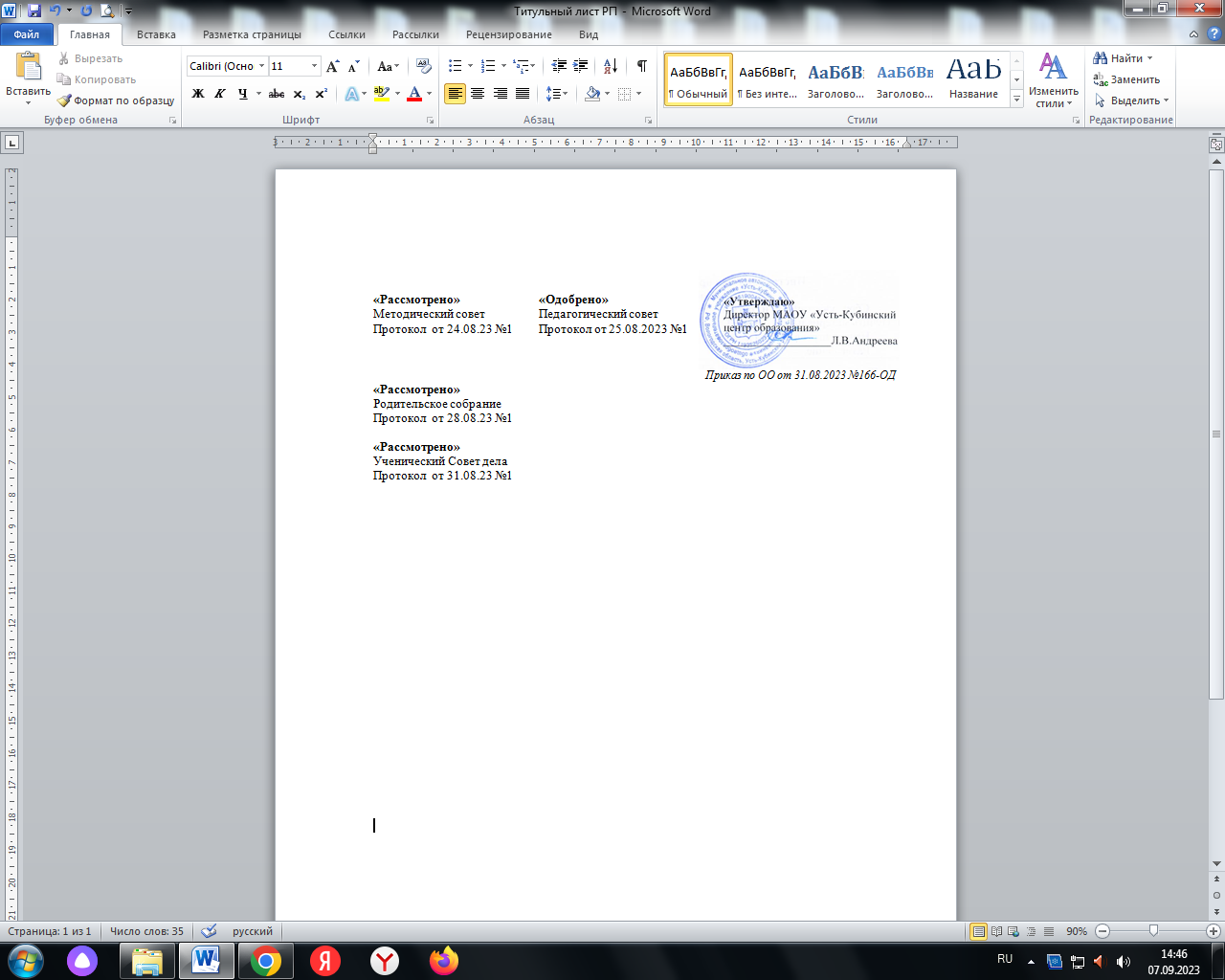 